NOT BAREMİSoru 1 ) 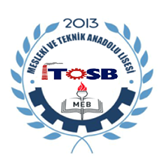 İTOSB MESLEKİ VE TEKNİK ANADOLU LİSESİ2018 – 2019 EĞİTİM ÖĞRETİM YILI………… SINIFI ……………………….. DERSİ …. DÖNEM ……..YAZILI SINAVIAdı Soyadı  :                                                                     Numara  :                                               Tarih            :                                                                           Not    :SORU 1SORU 2SORU 3SORU 4SORU 5SORU 6SORU 7SORU 8SORU 9SORU10